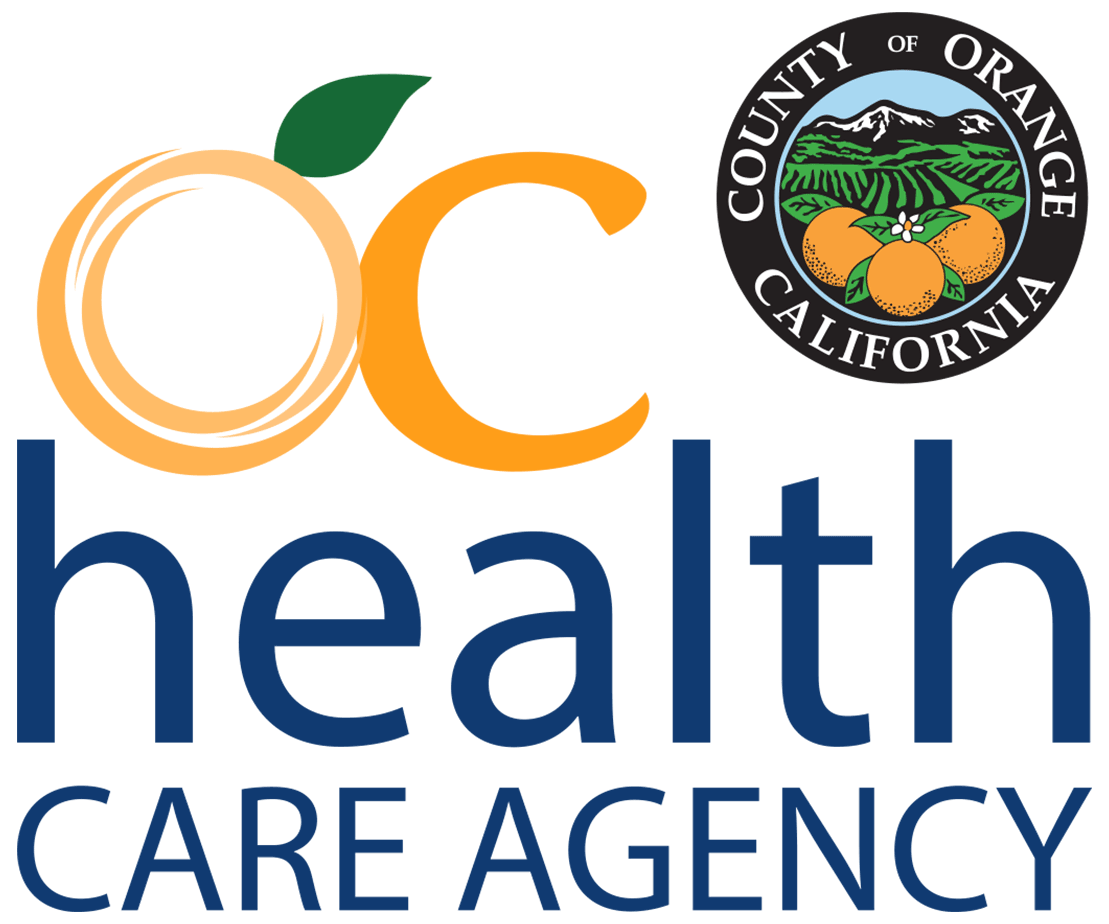 즉시 배포용 :			    		                               연락처 :  HCA Communications											   HCAComm@ochca.com   (714) 834-2178
오렌지 카운티 건강 관리 기관에서 2022년도 웨스트 나일 바이러스  첫 인체 감염 사례를 보도합니다.(산타아나, 캘리포니아) – 한 성인 남성이 웨스트 나일 바이러스(WNV) 감염에 양성 판정을 받게되면서, 오렌지 카운티에서 웨스트 나일 바이러스(WNV)의 올해 첫  인체 감염자가 되었습니다.
50세 이상이거나 특정한  질환을 가진 경우, 웨스트 나일 바이러스 감염으로 인한 심각한 합병증의 위험이 증가하게 됩니다. 2021년에 보고된 웨스트 나일 바이러스 감염자는 3명이었으며, 오렌지 카운티에서 보고된 웨스트 나일 바이러스 관련 사망자는 0명 이었습니다.웨스트 나일 바이러스(WNV)는 대부분 모기에 의해 전염되며 사람, 새, 모기, 말 그리고 다른 포유동물들도 감염시킬 수 있습니다. 웨스트 나일 바이러스 (WNV)에 감염된 대부분의 사람들들은 증상이 없지만, 약 20%는 발열, 두통, 몸살, 메스꺼움, 피로감이 있으며, 가끔 피부 발진이 나타나기도 합니다. 드문 경우에는 심한 두통, 경직된 목, 혼란, 근력저하 또는 마비와 같은 더욱 심각한 증상이 발생하기도 합니다. 증상이 심한 분은 즉시 진료를 받아야 합니다.카운티의 보건부 부장관인 매튜 잔 박사는, “웨스트 나일 바이러스는 오렌지 카운티의 유행병으로 매년 여름철에서 가을까지의 기간동안 발생한다.”라고 전했습니다. “웨스트 나일 바이러스 감염을 피하는 가장 좋은 방법은 모기에 물리지 않도록 예방 조치를 취하는 것입니다.”권장하는 웨스트 나일 바이러스의(WNV) 예방책은 다음과 같습니다. • 화분이나 애완동물 그릇을 포함하여 모기가 번식할 수 있는 장소를 줄이기 위해서 집에있는 모든 고여있는 물을 비우기.• 창문 및 방충망이 양호한 상태인지 확인하기.디트, 피카리딘, 레몬 유칼립투스 오일 또는 IR3535가 포함된 방충제를 사용하고, 항상 라벨에 명시된 지시사항을 따르기.모기가 가장 활동적인 새벽과 해질녘에 야외활동 제한하기.야외에서는 긴팔 셔츠와 긴 바지를 입기.모기 퇴치에 관한 정보는오렌지 카운티 모기 및  매개체 제어 기관 웹사이트  www.ocvector.org에서  확인할 수 있습니다. 웨스트 나일 바이러스에 관한 유용한 정보가 있는 다른 웹사이트들은 다음과 같습니다.• 질병대책 예방센터: www.cdc.gov/westnile• 캘리포니아 주: www.westnile.ca.gov• 오렌지 카운티 건강 관리 기구 : http://ochealthinfo.com/wnv# # #